Athenian Level Sagittal notation for a 13-prime, 45-odd limit diamond in JICam Taylor, May 201613579111315212527333539451DAF
G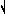 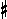 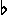 C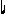 EG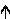 B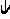 C
DGA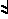 BDE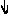 F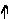 G
A3GDB
CFACEF
GCD
EEGABC
D5A
B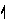 E
FDGA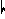 CE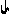 FGAD
EFGBCCDE7E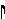 BG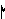 ADFA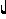 B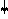 CD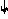 DEACCEFFGAAB9CGEBDFABFG
AACDEF11A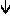 EC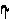 F
G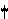 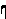 BDFGC
DE
F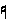 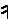 F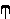 AA
BCD13F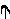 CABD
E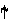 GBDEFA
BC
DDFGABC15D
EA
BGCDE
FABCDG
AB
CCEFFGA21AECDGBDEFGGADFFA
BBCDDE25F
GC
DBEG
AB
CD
EFBDD
EGGAA
BC27FCAEGB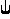 DEBC
DDFGAB33DAFB
CEGBCF
GABDD
EFG35CGEBDF
GABFGAAC
DDE
FF39BFD
EG
ACEGA
BD
EF
GGBB
CDE
F45G
AD
ECFGA
BDEFGC
DE
FFABBCD